Проект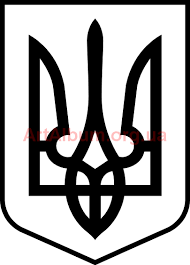 СТАВНЕНСЬКА СІЛЬСЬКА РАДАУЖГОРОДСЬКОГО РАЙОНУ ЗАКАРПАТСЬКОЇ ОБЛАСТІВИКОНАВЧИЙ КОМІТЕТ Р І Ш Е Н Н ЯПро висунення Опаленик Марії Михайлівни  до присвоєння почесного звання «Мати – героїня»Розглянувши  та  обговоривши  кандидатуру Опаленик М.М.  до присвоєння почесного звання «Мати – героїня», відповідно до Закону України «Про місцеве самоврядування в Україні», виконавчий комітет Ставненської  сільської  ради ВИРІШИВ:1.  Висунути кандидатуру Опаленик М.М.  до присвоєння почесного звання «Мати – героїня».2. Контроль за виконанням цього рішення покласти на першого заступника сільського голови Юрія Шоляка.Сільський голова							Іван МАНДРИК____________ 2021 рокус.Ставне№_______